Una famiglia numerosa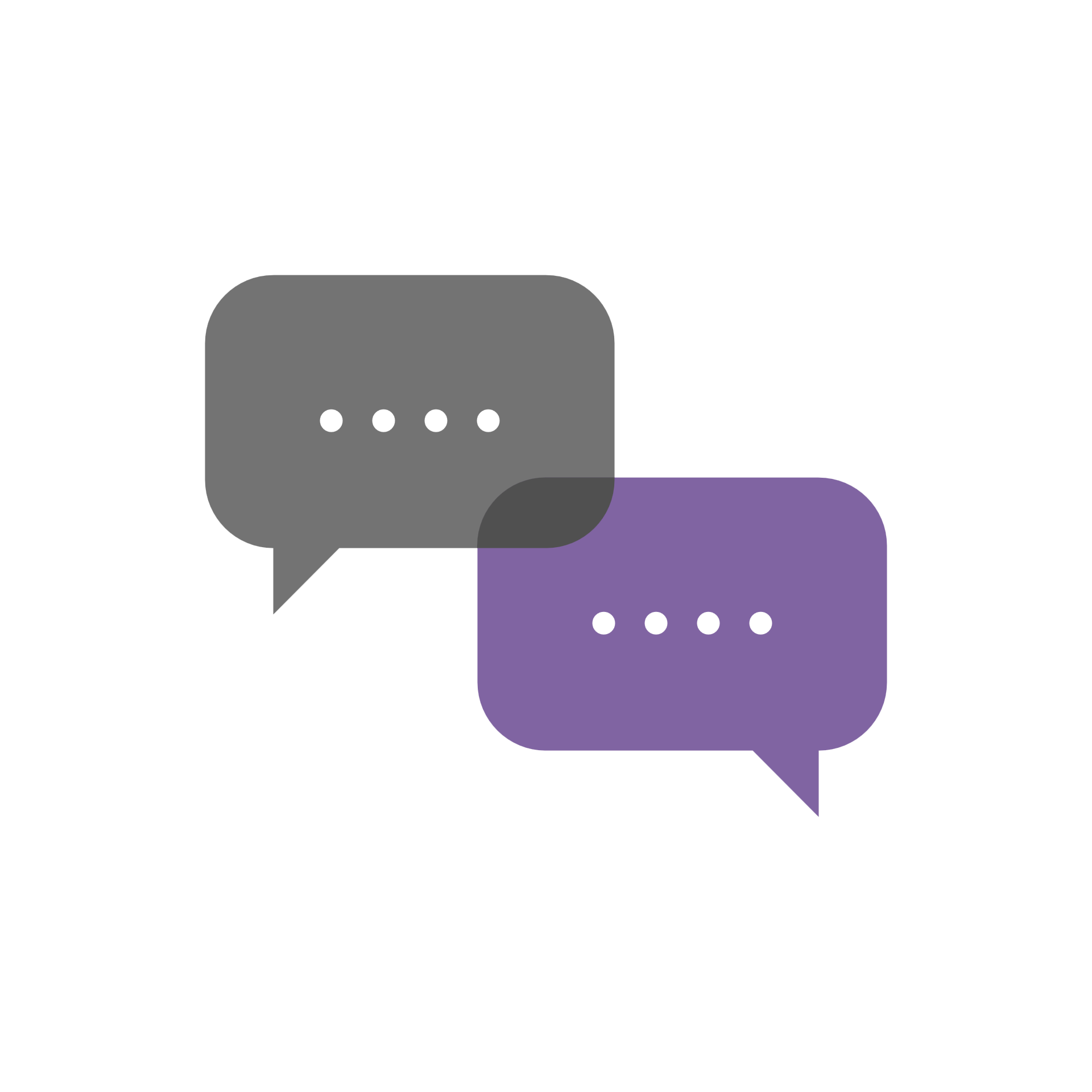  Prima della visione A coppie. Scambiatevi le vostre idee per quali motivi una coppia decide di avere nessun figlio, pochi figli o molti figli.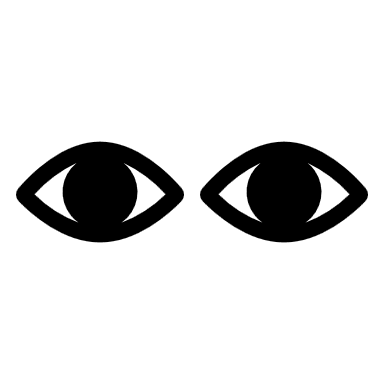 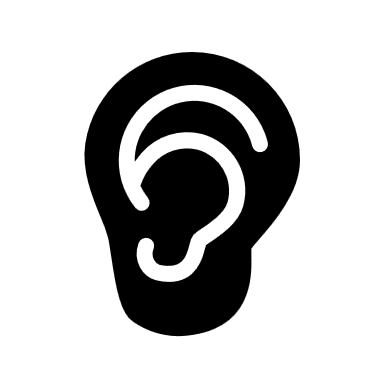 Durante la visione a.	Comprensione globale 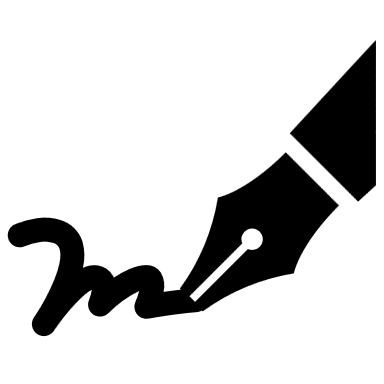 Guarda il video senza sottotitoli e nota di quali aspetti si parla in questa intervista. https://www.youtube.com/watch?v=ZeCgH_iYd-Eb.	Comprensione selettiva. Inserisci le informazioni.c.	Comprensione dettagliata. Rispondi alle domande e poi verifica le tue risposte guardando il video con sottotitoli. https://www.youtube.com/watch?v=mvl1hKoWWdM  a A che ora si svegliano il papà e la mamma?b Che cosa fanno prima di uscire di casa?d Dove vanno Lorenzo, Luisa e Anna?e A che ora tornano a casa la sera i genitori?f Che cosa fanno i bambini mentre la mamma prepara la cena?g Che cosa fanno tutti insieme il fine settimana?h Dove trascorrono le loro vacanze?i Perché secondo il papà la sua famiglia non rappresenta la tipica famiglia italiana? l Quali sono secondo lui i problemi di una famiglia in Italia?Dopo la visione Riguarda il video con Siccome non riesce ad addormentarsi il padre riflette la sua propria situazione e quella della sua famiglia. Scrivete il suo monologo interiore. padremadrefigliafigliafiglionomeetàoccupazioneorigine ---